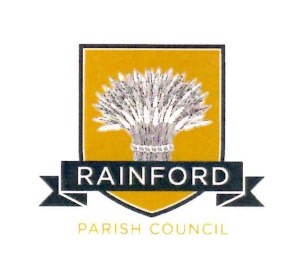 You are summoned to attend a meeting of theFINANCE, PLANNING & ADMINISTRATION COMMITTEE OF RAINFORD PARISH COUNCILin the Council Chamber at Rainford Village Hall on Wednesday 08 March 2023 at 6.30pmThe press & public are invited to attendAGENDAApologies  Approval of the minutes of the meeting held on 08 February 2023PlansThe following applications have been granted:P/2022/0530/FUL		Construction of 1no bungalow				Land adjacent to 162 Bushey Lane, RainfordP/2023/0838/HHFP	Demolition of the existing conservatory and erection of a single storey rear extension, erection of a front and rear dormers for loft conversion and changes to windows on front elevation	7 Fir Tree Close, Kings MossP/2022/0848/FUL	Change of use from Class E use of commercial offices to Class F1(a) School	Comms House, 167A Ormskirk Road, RainfordP/2022/0865/HHFP	Two storey side extension linking to existing detached annexe	200 News Lane, Rainford	The following plans have been refused:P/2022/0548/FUL	Erection of 2no detached dwellings to facilitate the maintenance and preservation of existing reservoir and adjacent woodland (resubmission)Rainford Reservoir, Higher Lane, Rainford P/2022/0856/ADC	Replace existing internally illuminated advertising displays with static digital displays	Bus Shelter opposite 13 Church Road, RainfordP/2023/0006/HHFP	Erection of a Pool House connected to the existing annexe building	Hill Top House, 37 St Helens Road, RainfordNew Applications:P/2023/0077/HHFP	Proposed two storey side extension with single storey front extension to form porch	19 Mossborough Road, RainfordP/2023/0103/FUL	Single storey side extension to provide 3no extra treatment rooms Kenneth Macrae Medical Centre, Church Road, RainfordP/2023/0098/S73	Variation of Condition 2 (approved plans) and 10 (CEMP) on approval P/2021/0787/FUL to amend approved plans	Hedera, Ivy Lane, RainfordP/2023/0106/ADC	Consent to display 4no non illuminated advertisement hoardings	A570 Rainford Road/Bushey Lane roundabout, WA11 7TB	Additional documents have been submitted for:P/2023/0086/HHFP	Proposed first floor side extension and tiled roof to existing porch and garage	22 Harrison Drive, RainfordClerk’s ReportThe meeting to prioritise the items on the Condition Report for the Village Hall has not yet taken place. This has been requested.A local organisation may wish to use the land at the rear of the Village Hall, which would alter the negotiations for the lease renewal.  The organisation is also looking at the possibility of using the library building.The Bar Supervisor’s role has been readvertised. In the meantime, the Event Co-ordinator continues to cover most of the functions.   A person has been interviewed and will be doing trial shifts on 12.03.2023 and 18.03.2023.  Due to other commitments, they would prefer a zero-hour contract.One of the Registrars from St Helens Council visited the Village Hall with a member of the licencing team and agreed that a licence to hold marriage ceremonies could be applied for.  The application will be submitted in the New Year.  This has not yet been completed due to staff shortages.  A provisional date of 21.04.2023 has been set for this visit.The rear doors in the Main Hall have not yet been replaced.  This has been chased, but a date has not yet been provided.The deadline for the application from Miller Homes has been extended to 09.04.2023 and the applicants have submitted revised documents.  The Parish Council’s response is being worked on.The Annual meeting of the Parish Council will take place on Friday 19.05.2023 at 6pm and will be followed by the new Chairman’s evening.  The Annual Parish Meeting will take place on Monday 22.05.2023 at 6pm and will be followed by the ordinary Council meeting for May 2023.The advertising deal with Local Life for the bi-monthly Parish Council newsletters has been renewed.  They have created an advert for the Village Hall which will is in the current edition.The Eurovision Night Event is being advertised and about 60 tickets have been sold so far.The role of 2nd caretaker has been filled and the new caretaker has been very helpful.The main caretaker was due back from sick leave on 01.03.2023, but this has been extended to 08.03.2023.Income & Expenditure for February 2023  See separate documents for the details of the receipts and payments for January 2023Receipts £ 16,369Payments £ 10,036Bank balances @ 28.02.2023: 	Current Account: £ 10855   Business Account: £52587    Christmas Fayre Account: £3380Liabilities: £9960: Payments for February do not include staff costs. Debtors £ 7640Village Hall Repairs and Terms for the New LeaseAt the time of the agenda being produced, no further information was availableImprovement of the offer and the profitability of the Village HallFinancial Year End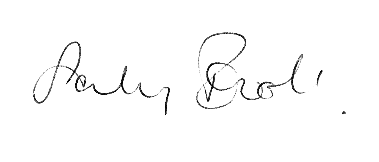 Clerk & RFORainford Parish Council